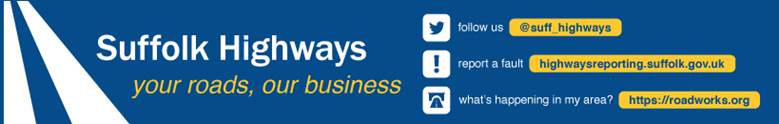 LORRY PROHIBITION – 7.5 TONNES WEIGHT RESTRICTION EXEMPTION PERMIT APPLICATION FORMFrom October 1st, 2019, the charge for each 7.5 tonnes weight restriction exemption permit is £30. One permit will be issued per vehicle registration to one permitted zone.If you are requesting multiple permits, there will be a £30 charge per vehicle for each permit allocation eg the charge for 1 vehicle requiring a permit for 2 locations will be £60 the charge for 2 vehicles requiring a permit for 2 locations will be £120, but the total cost can be made via one payment. Application forms must be accompanied by full payment made via cheque made payable to SUFFOLK COUNTY COUNCIL, and sent to the address below:Vehicle Management OfficerSafety and Speed Management TeamSuffolk HighwaysPhoenix House3 Goddard Road EastIpswich IP1 5NPA receipt for the cheque will be provided along with your permit(s). We are unable to process permit applications until we receive fully completed application form with a cheque attached covering the full cost of the requested permits.Any queries on the application form/payment process should be sent to vehiclepermits@suffolk.gov.ukSTATEMENT OF AGREEMENT:I agree that any exemption permits issued to me/my company for local journeys will be returned to Suffolk Highways if the vehicles named on the permits are scrapped or sold.  I understand that failure to adhere to this requirement will mean withdrawal of any amended permit that has already been issued prior to receipt of the old one without a refund.I also understand and accept that the exemption permits issued to me/my company are a concession and may be withdrawn at any time, and in particular if they are used for longer distance journeys and not used for their intended purpose of facilitating local journeys only, and that a refund will not be made.NB Permits may also be withdrawn if vehicles are driven with excessive speed or without due care and attention.I am applying for ……… (number of permits) and attach a cheque made payable to Suffolk County Council in the sum of £……………….     (number of permits x £30 per permit)PLEASE COMPLETE A, B and C BELOW IN BLOCK CAPITALS TO CONFIRM THE ACCURACY OF THE INFORMATION PROVIDED IN THIS FORM AND YOUR ACCEPTANCE OF THE STATEMENT OF AGREEMENTNotes:If you provide an email address, all future correspondence will be sent to that address.If you submit this form by email, your email will be regarded as a signature of agreement.1.Place a tick against the location(s) of the permit you are applying for(£30 fee for each location)A1088   C634 Barnham  C408/C409 Saxham Street  B1106 Fornham    2.Name of Haulier who will be using the permit3.Address of the Haulier who will be using the permit4.Email address of the Haulierwho will be using the permit5.Contact telephone number of the Haulier who will be using the permit6.Registration numbers of vehicles(£30 fee for each vehicle)7..Brief reasons for requesting permit8.Estimated number of journeys along selected road per month (return journeys count as 2 journeys)9.What are the origins/destinations of these journeys likely to be? (Please list all stops made in each trip)10.Please explain why other routes without weight restrictions cannot be usedANameBCompany nameCEmail addressDateDate